REGULAMIN SZKOLNEGO KONKURSULOGOPEDYCZNEGO Europejski Dzień Logopedy 06.03.2023 r.1.Cele konkursu:- pobudzanie aktywności twórczej dzieci w dziedzinie plastycznej i poezji;- dbanie o prawidłową wymowę i czystość językową;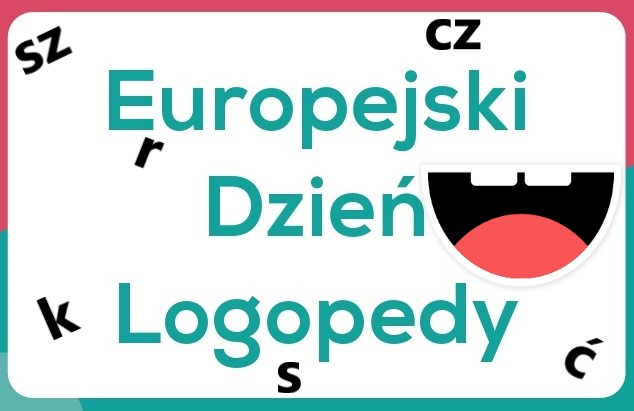 - dążenie do poprawności językowej;- rozwijanie umiejętności werbalnych.2. Organizator: Logopeda: Kamila Łobocka 3. Adresaci: uczniowie klas I -VIII SP17 w Grudziądzu4. Forma konkursu: - klasy I – III - uczeń ma zadanie samodzielnie stworzyć pracę plastyczną o tematyce „Kolorowe głoski” – forma pracy dowolna – np. rzeźba, plakat, makieta, wyklejanka. - klasy IV – VIII - uczeń ma zadanie samodzielnie napisać wiersz (min. 3 zwrotki po 4 linijki) – „Łamańce językowe”.  Treść wiersza powinna zawierać wyrazy z głoskami trudnymi artykulacyjnie. Wszystkie głoski nie muszą zaistnieć w wierszu. Można wybrać jedną grupę głoskową, np. [ sz, ż, cz, dż ], [ ś, ź, ć, dź ] lub jedną głoskę np. [ r ]. Z tyłu pracy należy umieścić imię i nazwisko oraz klasę, do której uczeń /uczennica uczęszcza.5. Termin: pracę należy dostarczyć do gabinetu logopedycznego do 28.02.2023 r. 6. Rozstrzygnięcie konkursu: Rozstrzygnięcie i ogłoszenie wyników konkursu 06.03.2023 r.Oceniane będą następujące kryteria: wysiłek ucznia, pomysłowość, wartość estetyczna, treść wiersza, poprawność językowa i ogólny wyraz artystyczny. Wyniki konkursu zostaną ogłoszone na tablicy logopedycznej w szkole.7. Na laureatów czekają nagrody niespodzianki. Zapraszamy do udziału w konkursie.Logopeda szkolny: Kamila Łobocka 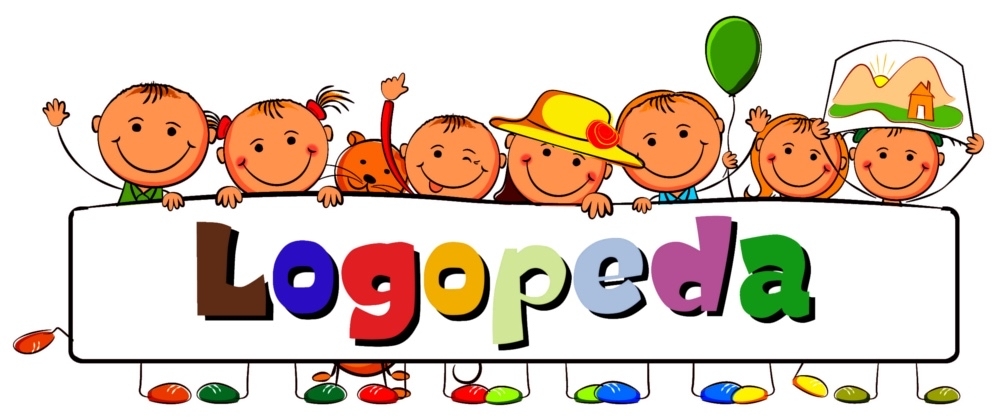 